Event:  MAPE Local 1801 Meeting			Date:  Tuesday, July 14th  2020 Time:  12:00-1:00 p.m.AgendaRoll Call—Taken from Adobe Connect ScreenReport from OfficersPast Meeting Minutes- Molly read aloud- Gretchen moved, Russell seconded. Minutes approved.Treasurer’s report- Checking balance as of the end of June is $1,250.00$50.00 monthly prize (the only activity since my last report)MAPE Central Account balance as of the end of June is $35.936.92One expenditure of $1,000.00 donation to 2nd Harvest HeartlandIncome from dues $585.00Membership Secretary Report- Combining the following – we’re at 233 members/billable members (62.5%) and 140 non-members/billable non-members (37.5%). New Members: Dairius Fairchild (DHS – Hutchinson)New non-member hires (or haven’t signed up yet): NoneDropped Members: Louise Spickza (DNR – Watson)Tim Beske- director’s update.  Tim had some technology problems.  A couple new people.  Delegate Assembly looks to be going online, Sept 19th, and 4 hrs long.  A survey went out to Director’s about it.  MAPE came out with 2 statements in regards to George Floyd and BLM protests.  Talked about the process about when MAPE makes a statement.  Statements of that magnitude should come before the whole board.  Issue was the process, not the message.  Peacetime emergency order has been extended, HR’s are sending updating COVID requirements so MN now matches Fed gov process.  Kathy Fodness, enforcement business agent is looking to further step down.  There is a budgeted positon for this agent.  Moving ahead on filling it.  Special board meeting in July and Tim was unable to attend that meeting.  Alex Erikson- delegate assembly will be online.  We will lose the money from the hotel is MAPE cancels, so looking into recouping that money or rolling.  Steward Meeting recap and next steps- still no chief steward.  Still looking into how to break out the work load, looking at other locals to see how they handle the load.  Some other locals have a lot more stewards.  Meeting in early August to further review.  Gretchen- has agreed to do the assignments.  Kristen Peterson-Organizing council:
Membership secretary meetings will be scheduled in the coming weeks- main focus is on improving membership #s and building relationships between various membership secretaries
Diversity and equity- 42 applications for the diversity and equity subcommittee, OC will be forming 3-4 subcommittees from the applicant pool. One committee will look at MAPE internal diversity/equity, one will look at diversity/equity in state employment, and one will look at community relations on diversity/equity
DOC layoffs- the OC is working with MAPE’s Political council to phone bank, create a line of education and communication, and feature a series of zoom town halls with DOC members at-risk of layoffs, MAPE leaders, and potentially legislators.  Call your legislator to support our colleagues in DOC.

Meet and Confer-
All agency meet and confer chairs are meeting weekly re: COVID budget cuts. MMB has asked all agencies to prepare a 5% cut forecast, this was provided to MMB at the beginning of July. The only agencies facing immediate staff cuts are Minnstate and the DHS.  Thank you from second harvest for $1000 donation.  See attached letter.  Future training plans in progressWorksite Captains-  Megan had sent out an email, potential training.  It is important to have an infrastructure of people to represent our local at each site.  Strengthen the communications network to make goals more achievable at a local level.  COVID-19 Concerns and Updates – received an e-mail update from MMB with a change in policy.  Recap-  Starting July 22, you can take up to 80 hrs. of Covid leave, new policy to address Covid leave is now through Dec 31st.  No longer tied to the emergency declaration.  Molly- has Reopening- DEED- shifted the timeline back, July 27th career force locations looking to re-open then.  Phone lines still available.  Town hall being held today.  1801 is in need of a negotiator- Kirsten is now unavailable because of her current Covid workload. Negotiations are just starting to key up.  Feb through June is the typical time frame.  They are starting sooner and will likely be virtual.  First meeting is July 23rd, and another on August 25th.  Talk to Kristen or Alex if you are interested or need more info.  Paul discussed his negotiations experiences.  Alex- It helps grow an understanding of the system and union skills. For our members the most important thing is the contract.  The most important way we raise up our membership is at the negotiations table.  FY 21 BudgetsOther BusinessDrawing – the winner of the $50  Russel Dickerson.  Local 1801 Officers: Megan Benage (President), McKenzie Kack (Vice President),Teren Novotny (Treasurer), Molly Tranel (Secretary), Nathan Mullendore (Membership Secretary) List of stewards-  https://mape.org/locals/1801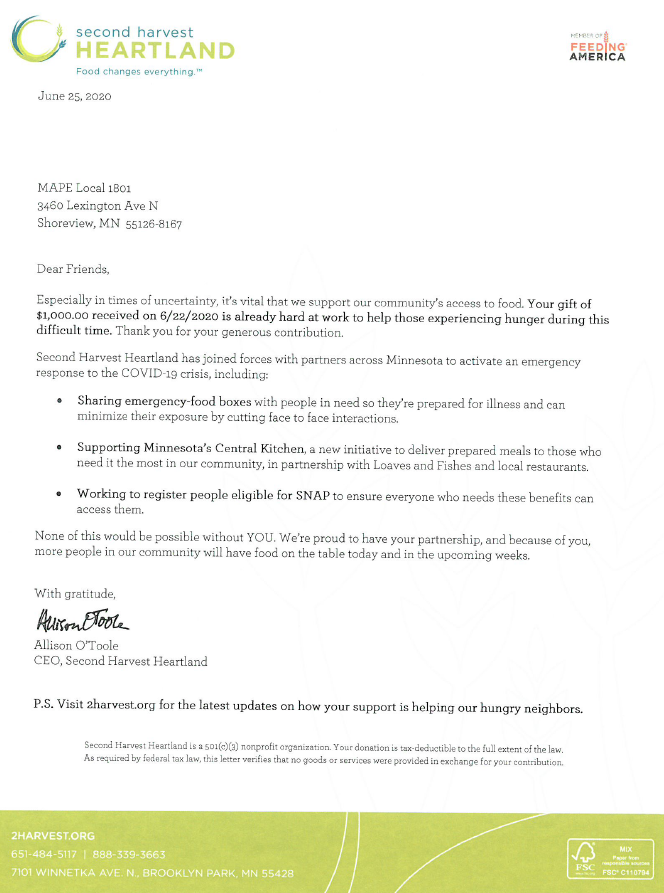 12Kristen Peterson18Jenny Evenson9Kathy Alfred10Molly Tranel Nelson11Marcia21Paul Guerrero1Tim Beske5Theresa Ireland3Ann Lanners16Paulette Liestman2Anne Hall15Gretchen 71417Mackenzie KackKyle JarchoRussel Dickerson4622Bev DonleyGreg Hasara20Beth Rakow19Diane Stieper8Lynn Baker13Lynn Vanderplaats.Local 1801 Percentages...